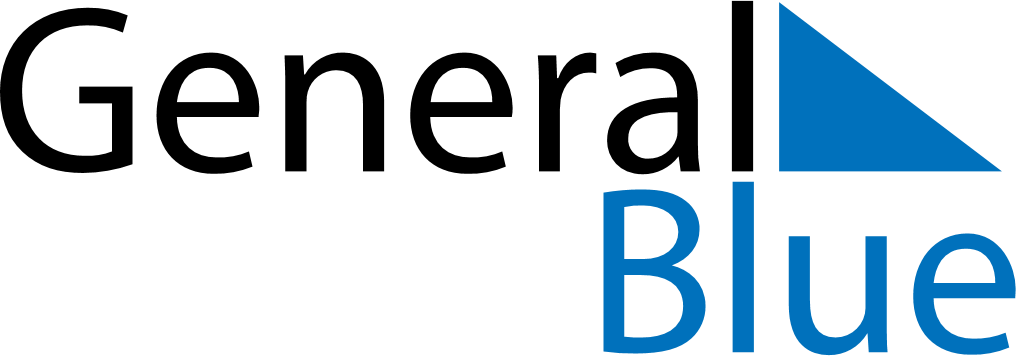 May 2023May 2023May 2023May 2023JerseyJerseyJerseyMondayTuesdayWednesdayThursdayFridaySaturdaySaturdaySunday12345667Early May bank holiday89101112131314Liberation Day15161718192020212223242526272728293031Spring bank holiday